Кафедра организации лекарственного обеспечения и фармакоэкономикиИнститута профессионального образованияФГАОУ ВО Первый МГМУ им. И.М. Сеченова Минздрава России (Сеченовский Университет)Уважаемые Коллеги!В эпоху макроэкономической нестабильности  и ограниченности бюджета здравоохранения России в буквальном  смысле выживает сильнейший. Сильнейшим может быть только тот, кто подготовлен к переменам, хорошо осведомлен и "вооружен". "Вооружен" компетенциями и знаниями, отражающими реальность нормативно-правового регулирования 2019 года (новыми правилами организации лекарственного обеспечения, новыми требованиями к подаче результатов фармакоэкономических исследований, новыми правилами к формированию перечней лекарственных средств, новыми правилами оплаты медицинских услуг и т.д.)     
Не так много ведущих экспертов в стране, кто реально готов поделиться своими знаниями как с новичками, так и с "акулами" фармацевтического бизнеса, отвечая на самые неудобные вопросы и консультируя во время цикла обучения даже самые трудные кейсы. Используйте наш опыт, знайте как мы и Вы будете первыми! Вновь разработанные циклы обучения ждут Вас в 2019 году. Не упустите возможность получить удостоверения государственного образца Сеченовского университета, подтверждающее повышение квалификации  и обновить свое CV!   10.06-11.06 Современная организация лекарственного обеспечения: нормативно-правовое регулирование (Мarket Access для онкологических ЛП) (ППК 24 часа)Основные вопросы:Стоимость (за одного участника): 67 000 рублей26.06-27.07Современная организация лекарственного обеспечения: нормативно правовое регулирование (Market Access в госпитальном сегменте) (ППК 18 часов)Стоимость (за одного участника): 42 700 рублейСентябрь 2019 годаИспользование результатов фармакоэкономических исследований в современном фармацевтическом маркетинге (ППК 72 часа)Основные вопросы:•	Структура системы лекарственного обеспечения и ее финансирования в РФ. Роль фармакоэкономики;•	Последние изменения нормативно-правовой базы в области лекарственного обеспечения и фармакоэкономики;•	Методология фармакоэкономического анализа: анализ «затрат», анализ «эффективности», анализ  «минимизации затрат», анализ «затраты-эффективность»,  понятие QALY, анализ «затраты - полезность», анализ «влияния на бюджет». Сравнение  методов между собой, обоснование выбора в зависимости от маркетинговой цели и стратегии продвижения;•	Разработка фармакоэкономической стратегии компании;•	Что не является фармакоэкономикой, но выдается за неё?  Каким  исследованиям не стоило бы доверять и почему? «Обратный эффект» подобных инвестиций. Case study. Обсуждение в группе;•	Фармакоэкономические модели для федерального и регионального уровней системы здравоохранения; разработка аналитических моделей принятия решений;•	Особенности фармакоэкономических исследований для различных нозологий (онкология, сахарный диабет, орфанные заболевания и пр.), профилактики (вакцинация), диагностики и др.•	Фармакоэкономическая аргументация при формировании перечней лекарственных средств (и не только!) в соответствии с действующей нормативно – правовой базой;•	Секреты формирования досье на ЛП для включения в перечни;•	«Подводные камни», плюсы и минусы опыта использования интегральных шкал клинико-экономической оценки ( по результатам заседаний комиссии по формированию перечней);•	Маркетинговое позиционирование фармакоэкономических данных;•	Создание ключевых сообщений об экономичности продуктов компании и новые возможности доведения до целевой аудитории;•	Как правильно сделать фармакоэкономическую презентацию?•	Дополнительные возможности фармакоэкономики: оценка изделий медицинского назначения, лечебного питания, медицинской техники;Стоимость (за одного участника): 30 000 рублейОктябрьСовременная организация лекарственного обеспечения: нормативно-правовое регулирование      (ППК 144 часа)Стоимость (за одного участника): 42 700  рублейНоябрьСовременная организация лекарственного обеспечения: нормативно – правовое регулирование (Федеральный Market Acсess) (ППК 24 часа)Все программы проходят в интерактивном режиме с разбором практических ситуаций, которые неизменно вызывают большой интерес у слушателей, а полученные знания и навыки помогают им более эффективно решать поставленные задачи.      По завершении обучения выдаются свидетельства о прохождении обучения в ПМГМУ им. И.М. Сеченова (Сеченовский университет)Возможно проведение «выездных» циклов для фармацевтических компаний с подготовкой индивидуальных программ для сотрудников специализированных направлений (коммерческий отдел, отдел маркетинга, медицинский отдел и др.)По вопросам участия обращаться: Проценко Марина Валерьевна 8 916 385 55 66, mpro2006@mail.ruКлючевые элементы обеспечения доступности ЛП для лечения онкологических пациентовНормативно-правовая база, регламентирующая обеспечение пациентов ЛПОсновные элементы «классического» Market Access. Инструменты международного Market Access – оценка их применимости Особенности российского Market Access: федеральный и региональный уровниМаршрутизация онкологических пациентов: от диагностики до получения ЛП. Основные проблемыРоль ЛПР в обеспечении доступности ЛП. Ключевые сообщения для различных групп ЛПРMarket Access стратегия: уровни и виды. Разработка Market Access стратегии для ЛП в онкологииЗав кафедрой организациилекарственного обеспечения ифармакоэкономики,профессор	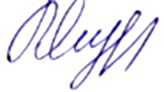 Р.И. Ягудина